KISM F18                   		         (To be filled in Duplicate)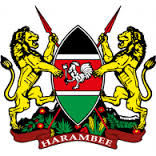 REPUBLIC OF KENYAMINISTRY OF LANDS AND PHYSICAL PLANNINGKENYA INSTITUTE OF SURVEYING AND MAPPINGP.O. Box 64005, 00620 Nairobi, Tel: 0775503880/0775503240, Email: kismkigss@gmail.comWebsite: www.kism.ac.keLIBRARY BINDING AND REPAIR FORMACC NUMBERTITLETITLEBOOK SIZE1002630Technicans maths 3A52003695Pure Maths 1A53003646Pure Maths 1A5499002163Elements of cartographyA452012121305Pure Maths 1A56003926Engneering mathematics 6th editionA5789101112131415323334353637383940